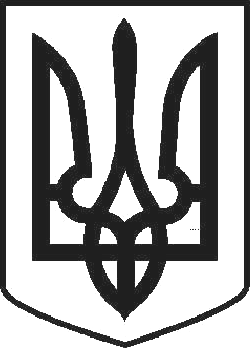 УКРАЇНАЧОРТКІВСЬКА МІСЬКА РАДА ТРИДЦЯТЬ ДЕВ’ЯТА СЕСІЯ СЬОМОГО СКЛИКАННЯРІШЕННЯвід 24 травня 2018 року	№ 1077м. ЧортківПро затвердження проектів землеустрою щодо відведення земельних ділянок та передача їх у власність громадянамРозглянувши  звернення  громадян, відповідно до  ст. 12, 40, 83, 116,  118,121,  122, 125,  126, 186-1  Земельного Кодексу України,  ст.50  Закону  України«Про землеустрій», керуючись	п.34 ч.1 ст.26 Закону України «Про місцеве самоврядування в Україні», міська радаВИРІШИЛА:Затвердити проекти землеустрою щодо відведення земельних ділянок та передати їх у власність громадянам:Гусяк Наталії Богданівні для будівництва індивідуального гаража площею 0,0034 га по вул. Монастирська в м. Чорткові за рахунок земель Чортківської міської ради (землі запасу та землі, не надані у власність та постійне користування в межах населених пунктів/забудовані землі: в т.ч. під житловою забудовою/з трьома і більше поверхами).Кадастровий номер 6125510100:01:013:0134.Клюх Михайлу Степановичу, Клюх Ользі Петрівні, Клюх Надії Михайлівні, Клюх Арсенію Степановичу, Клюх Степану Михайловичу, Клюх Ользі Володимирівні, Басарабі Віталію Юрійовичу, Клюх Богдану Степановичу, Брецко Ользі Богданівні, Клюх Миколі Богдановичу для будівництва і обслуговування житлового будинку, господарських будівель і споруд (присадибна ділянка) площею 0,0521 га по вул. Залізнична,37 в м. Чорткові за рахунок земель Чортківської міської ради (не наданих у власність або постійне користування в межах населеного пункту/забудовані землі: в т.ч. під житловою забудовою/одно- та двоповерховою забудовою).Кадастровий номер 6125510100:01:011:0969.Зобов’язати громадян:оформити право власності на земельні ділянки;використовувати	земельну	ділянку	згідно	цільового	призначення,	та Земельного Кодексу України;дотримуватись встановлених меж земельної ділянки, правил добросусідства та обмежень пов’язаних з встановленням земельних сервітутів та охоронних зон.Копію рішення направити у відділ Держгеокадастру в Чортківському районі та заявникам.Контроль за виконанням рішення покласти на постійну комісію з питань містобудування, земельних відносин, екології та сталого розвитку міської ради.Міський голова	Володимир ШМАТЬКО